Kl.IIIZadanie z książki ćwiczeń str. 60-61 zad. 5, 6, 7,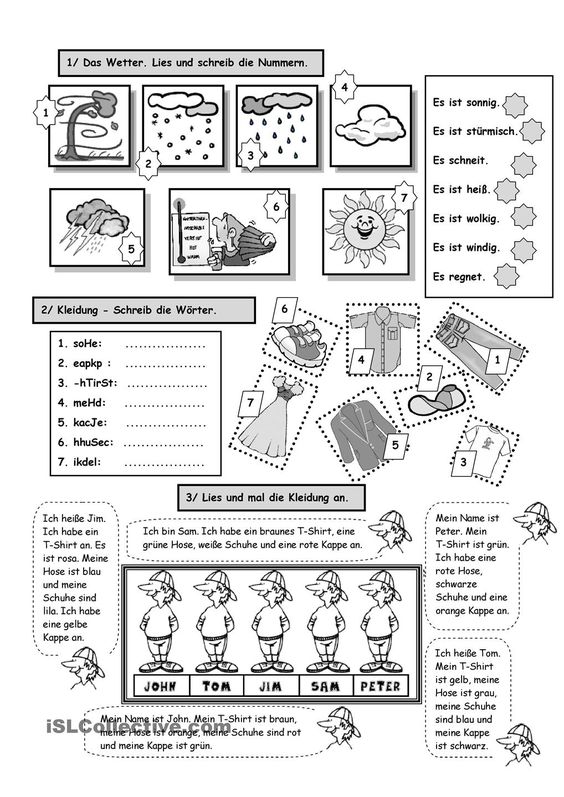 